TOPIC 1 - Number Theory Objective:  To have students understand the order of operations – BIMDAS /PIMDAS etc.How Do I Remember It All ... ? PEMDAS! BEMDAS etc???Divide and Multiply rank equally (and go left to right)Add and Subtract rank equally (and go left to right)REVIEW:  Types of NumbersReal Numbers: The entire number system. The largest set in the numerical systemRational Numbers: All numbers including decimal and fractions.Integers:  Positive and negative numbers including zero. (Number Line) Whole Numbers: All positive integers including zero.Counting Numbers:  All positive integers excluding zeroIrrational Numbers: A number that cannot be written as a simple fraction - the decimal goes on forever without repeating.Radical/ Square Root: An expression that has a square root, cube root, etc.  The symbol is √Type 1: Examples to go over: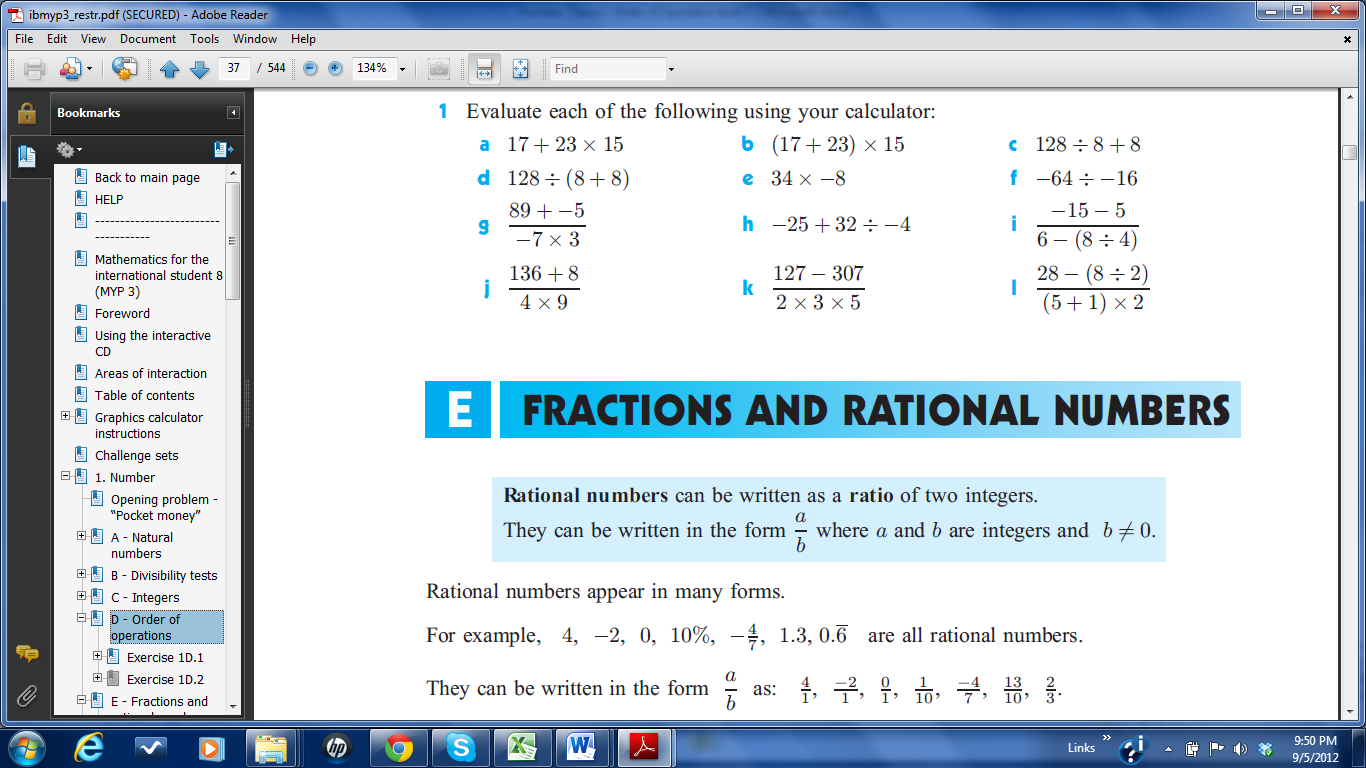 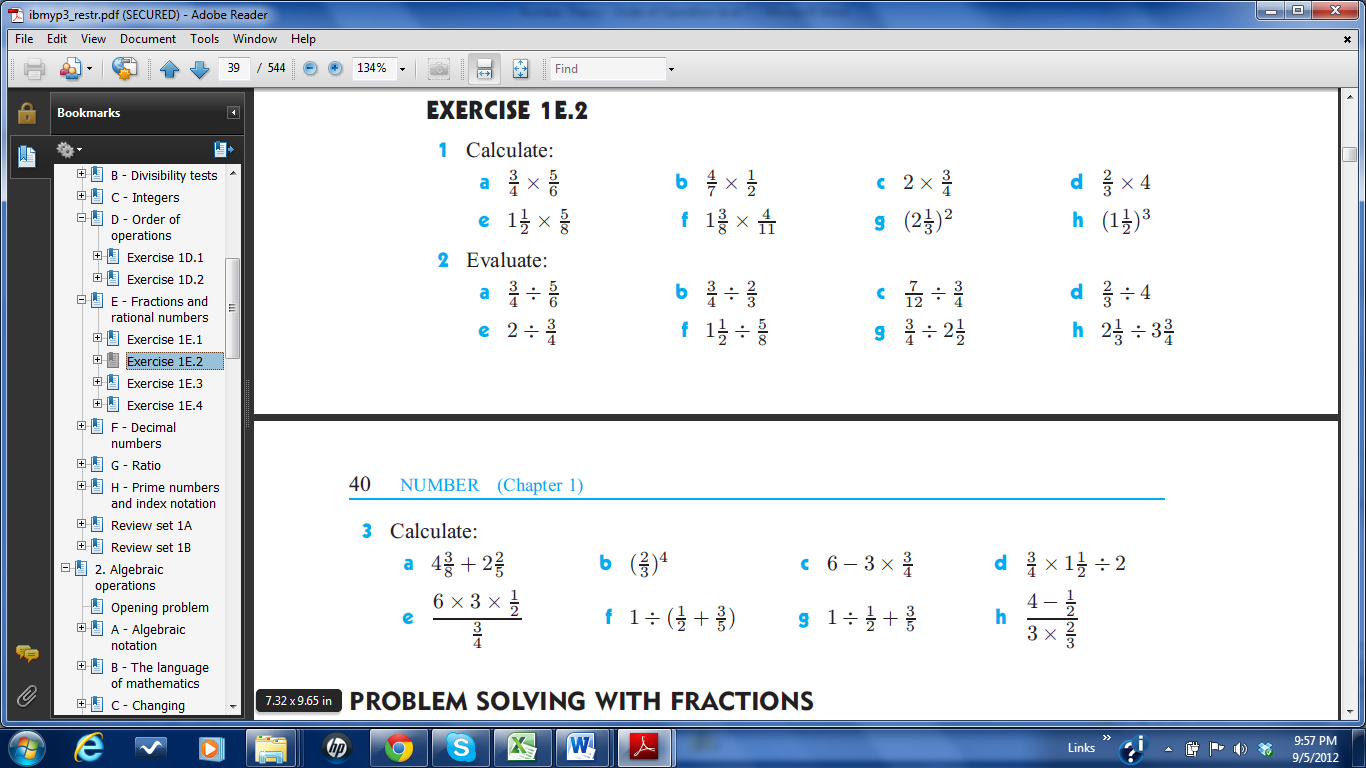 Type 2: Examples to go over:6 × 4 - 12 ÷ 3 – 820 - (3 × 23 - 5)(5 + 2)2 - 9 × 3 + 23(12 ÷ 3 + 4) - (42 - 6 × 2)(52 - 5) / (42 + 8 - 7 × 2)(7 - √9) × (42 - 3 + 1)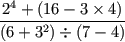 It takes  minutes to wrap a parcel and half a minute to address it. How long does it take to wrap and address 8 similar parcels?My bag contains 2 books each of weight  and 3 folders each of weight  . What is the total weight in my bag? What fraction of the total weight is books?PParentheses first ( Brackets)EExponents (ie Powers and Square Roots, etc.)MDMultiplication and Division (left-to-right)ASAddition and Subtraction (left-to-right)